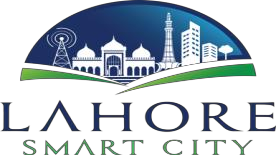 The Secretary, Lahore Smart City, Lahore.Subject: Merging Of Files Lahore Smart CityAPPLICATION FOR MERGINGI, the undersigned, is the file(s) holder (to be kept an active file(s)) of following files held in Lahore Smart CityI desire to merge following file(s) into the above-mentioned file(s)MS No.                                  Size                              Paid Amount                             Remarksa. 	b. 	c. 	d. 	Following documents are encloseda.   Undertaking of Merging (Separate for each file to be merged)b.   Original MS Letter/Allotment Letter/Allotment CertificateI am willing to pay any charges/fee of merging files and also authorized to adjust all paid amount of merged file(s) into the active file(s) as stated above. Kindly process application for merging at your earliest please.Signature: - 	Signature: - 	Name: - 	Name: - 	MS No: - 	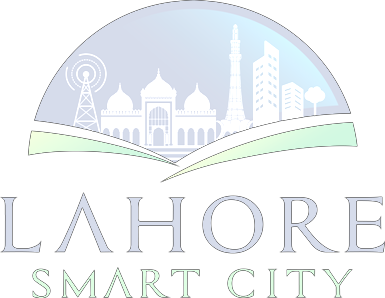 MS No: - 	MS No.SizePaid AmountRemarksa.                        _ b. 	  c. 	d. 	